                                                           LIC. JAIME CONTRERAS ESTRADA.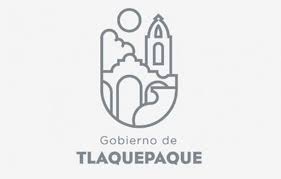 REGIDOR PRESIDENTE DE LA COMISIÓN DE SALUBRIDAD E HIGIENEY DE LA COMISIÓN DE ESTACIONAMIENTOS  Y ESTACIONOMETROS.SALA DE REGIDORES     OF. 015/2021                                                         	  San Pedro Tlaquepaque Jal., a 12 de enero del 2021(SE ENVIO PÓR PLATAFORMA ELECTRONICA CON NUMERO 11146) LIC. SALVADOR RUÍZ AYALASECRETARIO DEL AYUNTAMIENTOPRESENTE Por medio del presente, el suscrito Jaime Contreras Estrada, Regidor del Ayuntamiento del Municipio de San Pedro Tlaquepaque para el periodo 2018-2021.Me permito presentar mi Informe Trimestral de Actividades, correspondiente al periodo de octubre a diciembre del 2020, doy a conocer mis actividades con fundamento en los artículos 87 Capitulo XI inciso X del Reglamento del Gobierno y de la Administración Pública del Ayuntamiento Constitucional de San Pedro Tlaquepaque, en mi carácter de Presidente de la Comisión Edilicia de Salubridad e Higiene.Con este Informe, doy cumplimiento a lo establecido en el artículo 8 fracción VI, Inciso L) de la Ley de Trasparencia y Acceso a la Información.23 DE OCTUBRE 2020Celebración de la sesión a distancia de la Comisione Edilicia de Salubridad e Higiene siendo el orden del día la Lectura de informes de actividades de la Comisión.18 DE NOVIMBRE 2020Se llevó la celebración de la sesión a distancia de la  Comisión  Edilicia de Salubridad e Higiene  siendo el orden del día el   “Estudio del turno a Comisión bajo número 1429/202 TC. Conformación de la Comisión Municipal de Salud Mental y Prevención de Riesgo psicosociales (Comusalme)”  10 DE DICIEMBRE  2020Celebración de la sesión a distancia de la Comisión Edilicia de  Salubridad e Higiene siendo el orden del día “Prevención para personas de crisis por Covid – 19”Con base al artículo 35  fracción II  del Reglamento del Gobierno y de la Administración Publica del Ayuntamiento Constitucional de San Pedro Tlaquepaque. Le informo mi participación en las Comisiones Edilicias de las que formo parte con voz y voto, así como de los Consejos municipales:                                                                                     En las sesiones y eventos que asistió el regidor debido a la contingencia del COVID-19 se establecieron filtros sanitarios y con las medidas de distanciamiento social y su uso obligatorio del cubrebocas, quedando limitado el acceso al personal mínimo indispensable para no saturar el espacio en el que celebraron las secciones. En el Municipio de San Pedro Tlaquepaque”, aprobada en sesión de cabildo del 20 de Marzo del presente año. No se realizaron reuniones de las dos comisiones hasta las fechas, ya señaladas por acuerdo con fecha 01 de Septiembre del 2020 firmada por la Presidenta Municipal María Elena Limón García, de donde se desprende que                                                                                                                                    se levanta la suspensión de plazos y términos, motivo por el cual se reanudan las actividadesCabe mencionar que parte de los propósitos de la actual Administración del Gobierno de Tlaquepaque correspondiente al periodo 2018-2021 y de la cual formo parte como Presidente de la Comisión Edilicia de Edilicia de Salubridad e Higiene, es hacer un replanteamiento de las normas jurídicas, generando estrategias de las políticas públicas para que exista un Gobierno dinámico, transparente, cercano a sus habitantes, capaz de responder solidariamente mismo que es encabezado por la C. María Elena Limón García,  Presidenta Municipal de San Pedro Tlaquepaque.ATENTAMENTELic. Jaime Contreras Estrada.Presidente de la Comisión de Salubridad e Higiene y de la Comisión de Estacionamiento y Estacionometros.Año 2021, Conmemoración de los 200 Años de la Proclama de la Independencia de la Nueva Galicia en el Municipio de San Pedro Tlaquepaque, Jalisco, México”.C.C.P. ARCHIVOC.C.P. TRANSPARENCIAJCE/spoIndependencia 10Centro Histórico de San Pedro TlaquepaqueTel 1057-6069 y 1057-6070.  Sesión a distancia  Comisión Edilicia de Hacienda Patrimonio y Presupuesto8-10-2020Sesión a distancia  de la Comisión Edilicia  de Movilidad16-10-2020Sesión a distancia  de la Comisión Edilicia de Turismo y Espectáculos 26-10-2020Sesión a distancia  de la Comisión de desarrollo Social y Humano26-10-2020Sesión a distancia  de la Comisión de Servicios Públicos26-10-2020Sesión a distancia  Comisión Edilicia de Hacienda Patrimonio y Presupuesto26-10-2020Sesión a distancia  de la Comisión Edilicia  de Movilidad11-11-2020Sesión a distancia  Comisión Edilicia de Hacienda Patrimonio y Presupuesto19-11-2020Sesión a distancia extraordinaria de Comude20-11-2020Reanudación de la Comisión de Edilicia de Hacienda Patrimonio y Presupuesto23-11-2020Sesión a distancia  de la Comisión de Servicios Públicos25-11-2020Sesión a distancia  de la Comisión de desarrollo Social y Humano25-11-2020Sesión Junta de Gobierno del Instituto Municipal de la Juventud26-11-2020Sesión junta de gobierno del Consejo Municipal contra las Adicciones en San Pedro Tlaquepaque.27-11-2020Sesión a distancia  de la Comisión Edilicia  de Movilidad03-12-2020Sesión a distancia  Comisión Edilicia de Hacienda Patrimonio y Presupuesto04-12-2020Sesión a distancia  de la Comisión de Servicios Públicos07-12-2020Sesión a distancia  de la Comisión de desarrollo Social y Humano07-12-2020Sesión Junta de Gobierno del Instituto Municipal de la Juventud15-12-2020Sesión a distancia  Edilicia de Reglamentos Municipales y Puntos Legislativos 27-11-2020